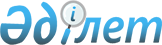 О внесении изменений в Решение Совета Евразийской экономической комиссии от 18 октября 2016 г. № 163Решение Совета Евразийской экономической комиссии от 18 февраля 2022 года № 12.
      В соответствии с пунктом 39 Протокола о мерах государственной поддержки сельского хозяйства (приложение № 29 к Договору о Евразийском экономическом союзе от 29 мая 2014 года) и пунктом 77 приложения № 1 к Регламенту работы Евразийской экономической комиссии, утвержденному Решением Высшего Евразийского экономического совета от 23 декабря 2014 г. № 98, Совет Евразийской экономической комиссии решил:
      1. Внести в Решение Совета Евразийской экономической комиссии от 18 октября 2016 г. № 163 "О Методологии расчета разрешенного уровня мер государственной поддержки сельского хозяйства, оказывающих искажающее воздействие на взаимную торговлю государств – членов Евразийского экономического союза сельскохозяйственными товарами, и формах уведомлений о государственной поддержке сельского хозяйства" изменения согласно приложению.
      2. Настоящее Решение вступает в силу по истечении 30 календарных дней с даты его официального опубликования.
      Члены Совета Евразийской экономической комиссии: ИЗМЕНЕНИЯ,
вносимые в Решение Совета Евразийской экономической комиссии от 18 октября 2016 г. № 163

      1. В форме уведомления о планируемых в текущем году программах государственной поддержки сельского хозяйства:
      а) наименование графы 2 дополнить знаком сноски "1";
      б) раздел II изложить в следующей редакции:
      в) сноску 1 изложить в следующей редакции:
      "1 Графа не является обязательной к заполнению.".
      2. В форме уведомления о предоставленной государственной поддержке сельского хозяйства в отчетном году:
      а) таблицу 2.1 изложить в следующей редакции:
      "Таблица 2.1. Расчет общего объема и уровня мер поддержки, оказывающих искажающее воздействие на торговлю
      _________________________________
      1Рассчитывается как сумма объемов мер поддержки, связанных и не связанных с производством конкретного сельскохозяйственного товара, исключая объемы мер, не превышающие допустимый пороговый уровень.";
      б) таблицу 2.3 изложить в следующей редакции:
      "Таблица 2.3. Меры поддержки, связанные с конкретным сельскохозяйственным товаром: прямые платежи
      в) таблицу 2.4 изложить в следующей редакции:
      "Таблица 2.4. Меры поддержки, связанные с конкретным сельскохозяйственным товаром:
      прочая поддержка, связанная с конкретным товаром, и общая поддержка, связанная с конкретным товаром
					© 2012. РГП на ПХВ «Институт законодательства и правовой информации Республики Казахстан» Министерства юстиции Республики Казахстан
				
От РеспубликиАрмения

От РеспубликиБеларусь

От РеспубликиКазахстан

От КыргызскойРеспублики

От РоссийскойФедерации

М. Григорян

И. Петришенко

Б. Султанов

А. Кожошев

А. Оверчук
ПРИЛОЖЕНИЕ
к Решению Совета
Евразийской экономической 
комиссии
от 18 февраля 2022 г. № 12
"II. Меры государственной поддержки, оказывающие искажающее воздействие на торговлю
"II. Меры государственной поддержки, оказывающие искажающее воздействие на торговлю
"II. Меры государственной поддержки, оказывающие искажающее воздействие на торговлю
"II. Меры государственной поддержки, оказывающие искажающее воздействие на торговлю
"II. Меры государственной поддержки, оказывающие искажающее воздействие на торговлю
"II. Меры государственной поддержки, оказывающие искажающее воздействие на торговлю
"II. Меры государственной поддержки, оказывающие искажающее воздействие на торговлю
"II. Меры государственной поддержки, оказывающие искажающее воздействие на торговлю
Объем мер государственной поддержки, связанных с конкретным сельскохозяйственным товаром
а) ценовая поддержка 
б) государственная поддержка производства продукции растениеводства – всего
Товар 1
Товар 2
…
Товар n
в) государственная поддержка производства продукции животноводства – всего 
в том числе:
Товар 1
Товар 2
…
Товар n
г) государственная поддержка переработки сельскохозяйственного сырья:
Товар 1
Товар 2
…
Товар n
Объем мер государственной поддержки, не связанных с конкретным сельскохозяйственным товаром
 мера 1
 мера 2
 …
мера n
ВСЕГО: объем мер поддержки, не связанных с конкретным сельскохозяйственным товаром
Всего по разделу II
Итого по разделам I – II";
Наименование сельскохозяйственных товаров
Объем поддержки, связанной с конкретным сельскохозяйственным товаром (таблица 2.4) /объем поддержки, не связанной с конкретным сельскохозяйственным товаром (таблица 2.5)
Объем поддержки, связанной с конкретным сельскохозяйственным товаром (таблица 2.4) /объем поддержки, не связанной с конкретным сельскохозяйственным товаром (таблица 2.5)
Стоимостной объем производства товара/продукции
Стоимостной объем производства товара/продукции
Общий объем мер поддержки, оказывающих искажающее воздействие на торговлю, в процентах от стоимости производства, %
Наименование сельскохозяйственных товаров
нац. валюта
млн долл. США
нац. валюта
млн долл. США
Общий объем мер поддержки, оказывающих искажающее воздействие на торговлю, в процентах от стоимости производства, %
1
2
2
3
3
4=2/3x100%
Продукция растениеводства – всего,
в том числе:
Товар 1
Товар 2
…
Товар n
Продукция животноводства – всего,
в том числе:
Товар 1
Товар 2
…
Товар n
Субсидирование переработки сельскохозяйственного сырья:
Товар 1
Товар 2
…
Товар n
ОБЩИЙ объем мер поддержки, связанных с производством конкретных сельскохозяйственных товаров 
(таблица 2.4)
ОБЩИЙ объем мер поддержки, связанных с производством конкретных сельскохозяйственных товаров, исключая объемы мер, не превышающие допустимый пороговый уровень
Объем мер поддержки, не связанных с производством конкретных сельскохозяйственных товаров (таблица 2.5)
ОБЩИЙ объем мер поддержки, не связанных с производством конкретных сельскохозяйственных товаров, исключая объемы мер, не превышающие допустимый пороговый уровень
ИТОГО: общий объем мер поддержки, оказывающих искажающее воздействие на торговлю1
Федеральный/
Республиканский бюджет
Региональные/ 
Местные бюджеты
Наименование
сельскохозяйственных товаров
Наименование
сельскохозяйственных товаров
Вид меры
Применяемая администрируемая цена
Применяемая администрируемая цена
Применяемая администрируемая цена
Применяемая администрируемая цена
Применяемая администрируемая цена
Справочная мировая
цена
Справочная мировая
цена
Справочная мировая
цена
Справочная мировая
цена
Продукция,
соответствующая критериям,
тыс. т
Продукция,
соответствующая критериям,
тыс. т
Общий объем прямых платежей, связанных с ценами
Общий объем прямых платежей, связанных с ценами
Общий объем прямых платежей, связанных с ценами
Прочие прямые платежи
Прочие прямые платежи
Прочие прямые платежи
Сопутствующие
сборы/налоги
Сопутствующие
сборы/налоги
Сопутствующие
сборы/налоги
Общий объем прямых платежей
Общий объем прямых платежей
Общий объем прямых платежей
Источники данных
Наименование
сельскохозяйственных товаров
Наименование
сельскохозяйственных товаров
Вид меры
нац. валюта/т
нац. валюта/т
нац. валюта/т
долл. США/т
долл. США/т
нац. валюта/т
долл. США/т
долл. США/т
долл. США/т
Продукция,
соответствующая критериям,
тыс. т
Продукция,
соответствующая критериям,
тыс. т
нац. валюта
млн долл. США
млн долл. США
нац.
валюта
млн долл. США
млн долл. США
нац.
валюта
нац.
валюта
млн долл. США
нац.
валюта
млн долл. США
млн долл. США
Источники данных
1
1
2
3
3
3
3
3
4
4
4
4
5
5
6=(3–4)x5
6=(3–4)x5
6=(3–4)x5
7
7
7
8
8
8
9=6+7–8
9=6+7–8
9=6+7–8
10
Продукция растениеводства – всего
Продукция растениеводства – всего
Федеральный/
Республиканский бюджет
Федеральный/
Республиканский бюджет
Региональные/
Местные бюджеты
Региональные/
Местные бюджеты
в том числе:
в том числе:
Товар 1
Товар 1
Федеральный/
Республиканский бюджет 
Федеральный/
Республиканский бюджет 
Региональные/
Местные бюджеты 
Региональные/
Местные бюджеты 
Товар 2
Товар 2
Федеральный/
Республиканский бюджет 
Федеральный/
Республиканский бюджет 
Региональные/
Местные бюджеты 
Региональные/
Местные бюджеты 
…
…
Товар n
Товар n
Федеральный/
Республиканский бюджет 
Федеральный/
Республиканский бюджет 
Региональные/
Местные бюджеты 
Региональные/
Местные бюджеты 
Продукция животноводства – всего
Продукция животноводства – всего
Федеральный/
Республиканский бюджет
Федеральный/
Республиканский бюджет
Региональные/
Местные бюджеты
Региональные/
Местные бюджеты
в том числе:
в том числе:
Товар 1
Товар 1
Федеральный/
Республиканский бюджет 
Федеральный/
Республиканский бюджет 
Региональные/
Местные бюджеты 
Региональные/
Местные бюджеты 
Товар 2
Товар 2
Федеральный/
Республиканский бюджет 
Федеральный/
Республиканский бюджет 
Региональные/
Местные бюджеты 
Региональные/
Местные бюджеты 
…
…
Товар n
Товар n
Федеральный/
Республиканский бюджет 
Федеральный/
Республиканский бюджет 
Региональные/
Местные бюджеты 
Региональные/
Местные бюджеты 
Субсидирование переработки сельскохозяйственного сырья:
Субсидирование переработки сельскохозяйственного сырья:
Субсидирование переработки сельскохозяйственного сырья:
Товар 1
Товар 1
Федеральный/
Республиканский бюджет 
Федеральный/
Республиканский бюджет 
Региональные/
Местные бюджеты 
Региональные/
Местные бюджеты 
Товар 2
Товар 2
Федеральный/
Республиканский бюджет 
Федеральный/
Республиканский бюджет 
Региональные/
Местные бюджеты 
Региональные/
Местные бюджеты 
…
…
Товар n
Товар n
Федеральный/
Республиканский бюджет 
Федеральный/
Республиканский бюджет 
Региональные/
Местные бюджеты";
Региональные/
Местные бюджеты";
Наименование сельскохозяйственных товаров
Вид меры
Прочие бюджетные расходы, связанные с конкретным сельско-хозяйственным товаром
Прочие бюджетные расходы, связанные с конкретным сельско-хозяйственным товаром
Прочая поддержка, связанная с конкретным сельско-хозяйственным товаром (включая детали расчета)
Прочая поддержка, связанная с конкретным сельско-хозяйственным товаром (включая детали расчета)
Сопутствующие сборы/налоги
Сопутствующие сборы/налоги
Общая прочая поддержка, связанная с конкретным сельскохозяйственным товаром
Общая прочая поддержка, связанная с конкретным сельскохозяйственным товаром
Общая прочая поддержка, связанная с конкретным сельскохозяйственным товаром
Общий объем ценовой поддержки (таблица 2.2)
Общий объем ценовой поддержки (таблица 2.2)
Общий объем ценовой поддержки (таблица 2.2)
Общий объем прямых платежей (таблица 2.3)
Общий объем прямых платежей (таблица 2.3)
Общий объем прямых платежей (таблица 2.3)
Общая поддержка, связанная с конкретным сельскохозяйственным товаром
Общая поддержка, связанная с конкретным сельскохозяйственным товаром
Общая поддержка, связанная с конкретным сельскохозяйственным товаром
Источники данных
Источники данных
Источники данных
Наименование сельскохозяйственных товаров
Вид меры
нац.
валюта
млн
долл. США
нац.
валюта
млн долл. США
нац.
валюта
млн долл. США
нац.
валюта
млн долл. США
млн долл. США
нац.
валюта
млн долл. США
млн долл. США
нац.
валюта
млн долл. США
млн долл. США
нац.
валюта
нац.
валюта
млн долл. США
Источники данных
Источники данных
Источники данных
1
2
3
3
4
4
5
5
6=3+4–5
6=3+4–5
6=3+4–5
7
7
7
8
8
8
9=6+7+8
9=6+7+8
9=6+7+8
10
10
10
Продукция растениеводства – всего
Федеральный/
Республиканский бюджет
Региональные/
Местные бюджеты
в том числе:
Товар 1
Федеральный/
Республиканский бюджет 
Региональные/
Местные бюджеты 
Товар 2
Федеральный/
Республиканский бюджет
Региональные/
Местные бюджеты 
…
Товар n
Федеральный/
Республиканский бюджет
Региональные/
Местные бюджеты 
Продукция животноводства – всего
Федеральный/
Республиканский бюджет
Региональные/
Местные бюджеты
в том числе:
Товар 1
Федеральный/
Республиканский бюджет 
Региональные/
Местные бюджеты 
Товар 2
Федеральный/
Республиканский бюджет 
Региональные/
Местные бюджеты 
…
Товар n
Федеральный/
Республиканский бюджет Региональные/
Местные бюджеты
Субсидирование переработки сельскохозяйственного сырья:
Товар 1
Федеральный/
Республиканский бюджет 
Региональные/
Местные бюджеты 
Товар 2
Федеральный/
Республиканский бюджет 
Региональные/
Местные бюджеты
…
Товар n
Федеральный/
Республиканский бюджет 
Региональные/
Местные бюджеты 
ИТОГО 
Федеральный/
Республиканский бюджет 
Региональные/
Местные бюджеты".